December 20, 2020Pastor Joseph Britain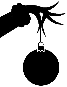 The answer to fear is not _______________The answer to fear is not even ____________The answer to fear is ________ __________ ______Therefore the Lord Himself will give you a sign: Behold, the virgin will conceive and give birth to a son, and she will name Him Immanuel. (Is 7:14)Behold, the virgin will conceive and give birth to a Son, and they shall name Him Immanuel, which translated means, “God with us.” (Matt 1:23)Do not fear, for I am with you; Do not be afraid, for I am your God. I will strengthen you, I will also help you, I will also uphold you with My righteous right hand (Is 41:10)Do not be afraid or in dread of them, for the Lord your God is the One who is going with you. He will not desert you or abandon you (Deut 31:6b)Do not be terrified nor dismayed, for the Lord your God is with you wherever you go (Josh 1:9b)The Lord is for me; I will not fear; What can man do to me? (Ps 118:6)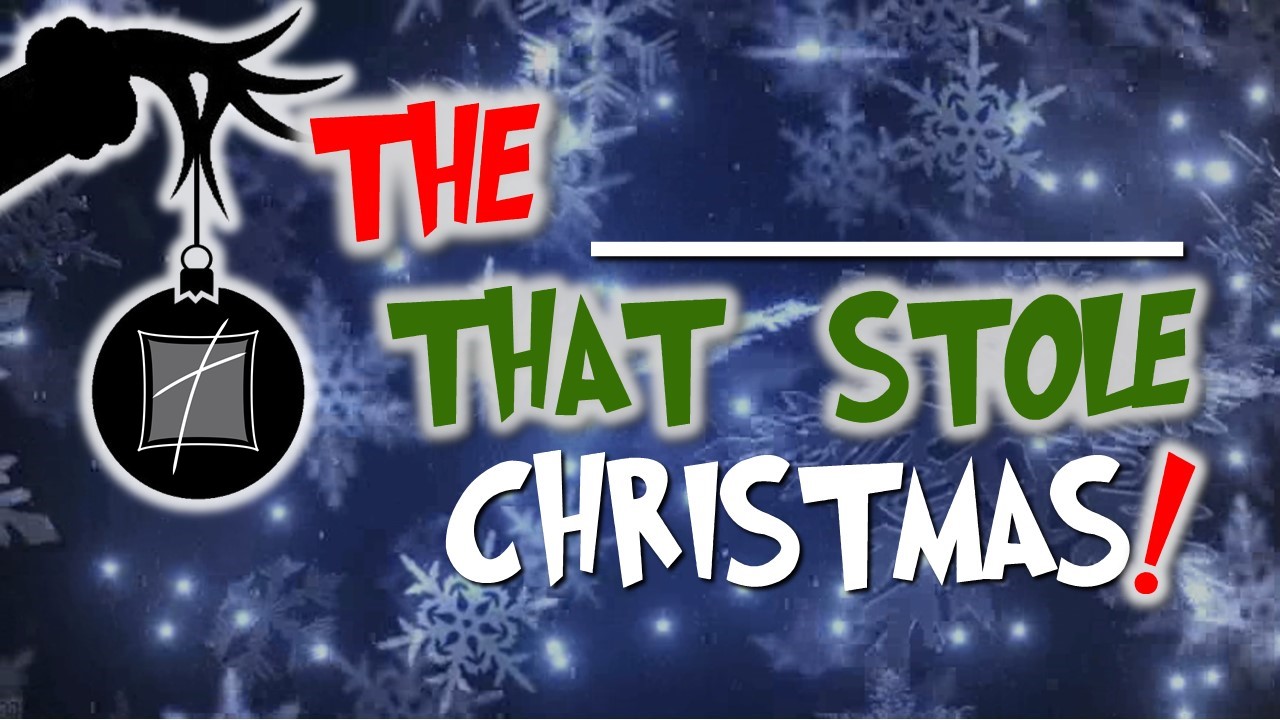 God is our refuge and strength, a very present help in trouble. Therefore we will not fear, even though the earth be removed, and though the mountains be carried into the midst of the sea (Ps 46:1-2)And so the angel said to them, “Do not be afraid; for behold, I bring you good news of great joy which will be for all the people; for today in the city of David there has been born for you a Savior, who is Christ the Lord. (Luke 2:10-11)Even though I walk through the valley of the shadow of death,I fear no evil, for You are with me (Ps 23:4a)How you can __________ that God is with you?There is no fear in love, but perfect love drives out fear (1John 4:18a)Behold, I stand at the door and knock; if anyone hears My voice and opens the door, I will come in to him and will dine with him, and he with Me. (Rev 3:20)When the trumpeters and the singers were to make themselves heard with one voice to praise and to glorify the Lord, and when they raised their voices accompanied by trumpets, cymbals, and other musical instruments, and when they praised the Lord saying, “He indeed is good for His kindness is everlasting,” then the house, the house of the Lord, was filled with a cloud, so that the priests could not rise to minister because of the cloud, for the glory of the Lord filled the house of God. (2Chr 5:13b-14)And behold, I am with you always, even to the end of the age. (Matt 28:20b)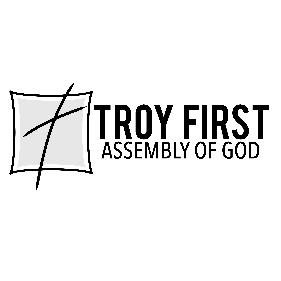 All scripture is from the New American Standard Version unless otherwise noted